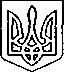 Щасливцевська  сільська  радаВиконавчий  комітетРІШЕННЯ20.08.2020 р.				    № 121Про надання погодження на розміщення засобів зовнішньої рекламиРозглянувши заяви суб’єктів підприємницької діяльності та надані документи відповідно до Положення про порядок розміщення зовнішньої реклами у населених пунктах Щасливцевської сільської ради, затвердженого рішенням 57 сесії Щасливцевської сільської ради 7 скликання від 26.01.2018 року № 917 «Про деякі питання розміщення зовнішньої реклами у населених пунктах Щасливцевської сільської ради», на підставі Закону України «Про рекламу», керуючись, ст. 30 Закону України «Про місцеве самоврядування». ВИРІШИВ: 1. Погодити розміщення засобів зовнішньої реклами суб’єктів підприємницької діяльності:1.1. гр. КП «МАКС-ІНВЕСТ» на розміщення засобу зовнішньої реклами за адресою: вул. Азовська, 1-3 в с. Генічеська Гірка Генічеського р-ну, Херсонської обл., відповідно до схеми терміном на 1 (один) рік.1.2. гр. КП «МАКС-ІНВЕСТ» на розміщення засобу зовнішньої реклами за адресою: вул. Азовська, 10-Г в с. Генічеська Гірка Генічеського р-ну, Херсонської обл., відповідно до схеми терміном на 1 (один) рік.1.3. ФОП *** на розміщення засобу зовнішньої реклами за адресою: біля вул. Арабатська, *** в с. Щасливцеве Генічеського району Херсонської обл., відповідно до схеми терміном на 1 (один) рік.1.4. ФОП ***на розміщення засобу зовнішньої реклами за адресою: біля вул. Миру, *** в с. Щасливцеве Генічеського району Херсонської області, відповідно до схеми терміном з 21.07.2020 року до 21.09.2020 року.1.5. ФОП *** на розміщення засобу зовнішньої реклами за адресою: біля вул. Миру, *** у кількості 2 (двох) штук в с. Щасливцеве Генічеського району Херсонської області, відповідно до схеми терміном з 21.07.2020 року до 21.09.2020 року.1.6. гр. *** на розміщення засобу зовнішньої реклами за адресою: вул. Азовська, *** в с. Генічеська Гірка Генічеського району Херсонської області, відповідно до схеми терміном на 1 (один) рік.1.7. *** на розміщення засобу зовнішньої реклами за адресою: вул. Арабатська, *** в с. Щасливцеве Генічеського району Херсонської області, відповідно до схеми терміном на 1 (один) рік.1.8. гр. *** на розміщення засобу зовнішньої реклами за адресою: навпроти вул. Азовська, ***, с. Генічеська Гірка Генічеського району Херсонської області, відповідно до схеми терміном з 01.06.2020 року до 01.09.2020 року.2. Заявникам під час монтажу та експлуатації засобів зовнішньої реклами дотримуватись вимог чинного законодавства.3. Контроль за виконанням рішення покласти на в. о. начальника відділу містобудування та архітектури – головного архітектора Щасливцевської сільської ради М. БОРІДКОЗаступник сільського голови                                                   О.БОРОДІНАз питань діяльності